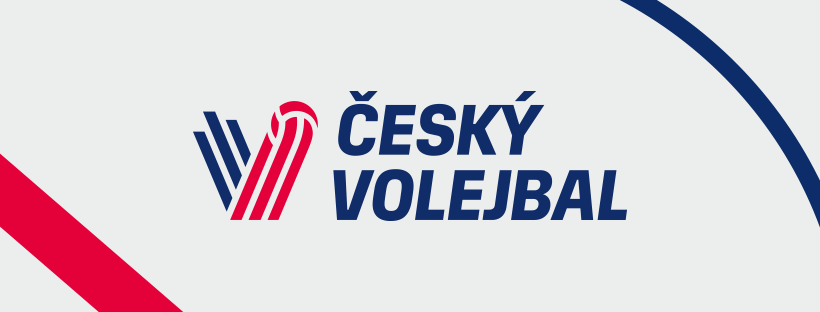 RD 2003/2004 chlapci – Kolín 22. – 24. 6. 2018Černoch KryštofNový JičínNHoang Trumg HieuKolínNJirásek Jan LanškrounSBenda JiříBlue OstravaSBukáček TomášBrnoSVodička Josef Od. VodaSUreš Jakub Příbram SFabikovič DanielBřeclavSHavlásek TomášNový JičínSŠálek MatějPříbram LStruška RichardBřeclavLŠotola PetrKolínBHoman Ondřej Č. BudějoviceLStieber Rud.KolínUTrenéři:Zach JiříMoravčík JanBendová BarboraŠotola MiroslavŠrámek Leoš